Presse FaktenDango & Dienenthal stärkt die Präsenz in Großbritannien Siegen, 19. November 2021     Dango & Dienenthal intensiviert mit dem Branchenspezialisten Derek Bond, einem Insider der Gießerei- und Schmiedeindustrie, Beratung und Support der Kunden in Großbritannien.Von seinem Büro in Redditch, Worcestershire aus und bei Besuchen vor Ort berät Derek Kunden in Großbritannien zu allen Fragen rund um das Schmelzen, Schmieden, Walzen und Biegen sowie um die Wärmebehandlung von Halbzeugen.Er kann auf eine 40jährige Tätigkeit in der metallverarbeitenden Industrie zurückblicken, davon 10 Jahre in der Gießerei- und 30 in der Schmiedeindustrie. Über verschiedene Managementpositionen in der Produktion machte er seinen Weg vom Auszubildenden zum Direktor eines Schmiedebetriebs. So verfügt er über umfangreiche Erfahrung beim Schmieden und Verarbeiten von Aluminium- und Titanlegierungen, vor allem in der Luft- und Raumfahrtindustrie und im Verteidigungssektor. Darüber hinaus hat er Projekte in den Bereichen Outsourcing, Optimierung von Lieferketten und Einführung innovativer Produkte geleitet.Arno Dienenthal, einer der beiden Geschäftsführer der Unternehmensgruppe Dango & Dienenthal, freut sich, den Kontakt zu den Kunden in Großbritannien weiter zu festigen: „Mit Derek haben wir einen weiteren ausgewiesenen Fachmann an Bord. Er kennt die Prozesse in Gießereien und Schmieden aus eigener Erfahrung. Und als langjähriger, offensichtlich zufriedener Kunde weiß er, wie Optimierungspotenziale mit unseren Maschinen genutzt werden.“ 1.400 Zeichen einschließlich Vorspann und Leerzeichen AbbildungBildrechte: Werksfotos Dango & Dienenthal Maschinenbau GmbHÜber die Unternehmensgruppe Dango & Dienenthal Die 1865 gegründete Dango & Dienenthal Maschinenbau GmbH konstruiert und fertigt Spezialmaschinen für die metallurgische Industrie. Das Lieferspektrum umfasst Maschinen für Freiform- und Gesenkschmieden sowie für Ringwalzanlagen, zum Beispiel Schmiede- und Transportmanipulatoren, Schwerlastroboter und Handhabungsmaschinen. Außerdem konstruiert und liefert das Unternehmen Abschlackeinrichtungen für Stahlwerke, Transporteinrichtungen für Reduktionsöfen und die Wärmebehandlung, ferner Anlagen für die Flüssigfiltration.Das Leistungsspektrum beinhaltet die Konstruktion und Planung kompletter Maschinen und Anlagen, deren Fertigung und Montage, die Inbetriebnahme und den After Sales Service.Darüber hinaus bietet das Unternehmen die Umrüstung und den Service von hydraulischen- und IHU-Pressen, ferner den Ab- und Aufbau von Pressen an neuen Standorten an.Kontakt Dango & Dienenthal:Unternehmensgruppe Dango & Dienenthal
Antonios Skarlatos,
Area Sales Manager
Hagener Straße 103
57072 Siegen

Tel. +49 271 401-4184
E-Mail: antonios.skarlatos@dango-dienenthal.de
www.dango-dienenthal.deKontakt Derek Bond:Unternehmensgruppe Dango & Dienenthal
Derek Bond
Business Representative UK
41 Cherington Close
Redditch, Worcestershire B 98 0BB
United Kingdom 
Tel: +44 (0) 794 6531918
E-Mail: derek.bond@dango-dienenthal.de
www.dango-dienenthal.deAnsprechpartner für die Redaktion:VIP Kommunikation
Die Content-Agentur für die komplexen Technik-Themen
Dr.-Ing. Uwe Stein
Dennewartstraße 25-27
52068 Aachen
Tel: +49 241 89468-55
www.vip-kommunikation.de
stein@vip-kommunikation.deAbb. 1:	Derek Bond bei einem seiner Besuche vor OrtDateiname: 
D&D-Derek-Bond-12.jpg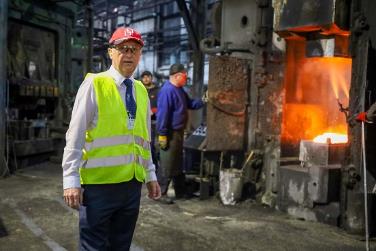 